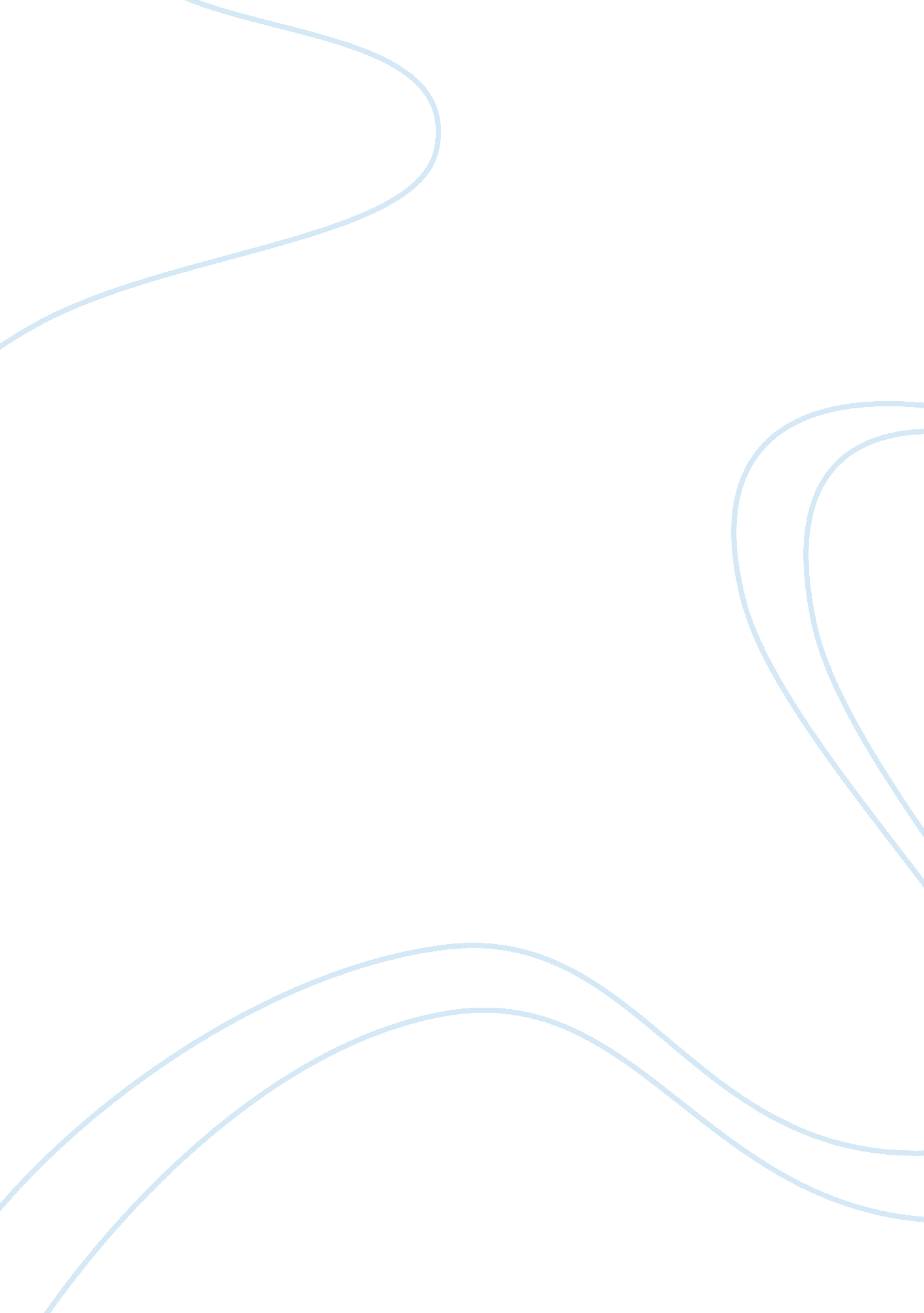 Alcohol abuse and alcoholismHealth & Medicine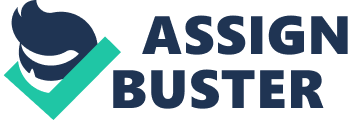 ﻿ 
Alcohol Abuse and Alcoholism 
Hanson, D. J. (2008). Alcohol Abuse. Retrieved on 30th May 2015 from http://www2. potsdam. edu/alcohol/AlcoholAbuse. html 
The article discusses common drinking problems that are often described as alcoholism. The article highlights some of the varying understandings of alcoholism with the author presenting views from college students, religious leaders, activists, and other legal authorities such as the National Highway Traffic Safety Administration. The author discusses the views on alcoholism in the American society as well as the behavioral patterns exhibited by young people who are described as alcoholics. The article also discusses critical issues related to alcoholism that require intervention. Moreover, the author explores an in-depth analysis of alcohol-related cases and discusses the medical conditions triggered by increased consumption of alcohol. 
Yang, C. (2009). Alcoholism, Alcohol Abuse and Heavy Drinking: Irish College Males’ 
Perspectives on Alcohol-related Problems. Socheolas: Limerick Student Journal of Sociology, 2(1), 36-53. Retrieved on 30th May 2015 from http://www3. ul. ie/sociology/socheolas/vol2/1/Yichen%20Jiang. pdf 
The author of the scholarly article explores the varying perspectives of undergraduate students on alcoholism. From the article, it becomes evident that different students understand alcoholism differently depending on the context. One of the definitions of alcoholism highlighted in the article is that the term denotes a range of problems associated with a widespread demand and urge for alcohol. The article highlights both the social and physical understanding of alcoholism. Therefore, the article was of critical importance in developing the definition essay. It explores different issues related to alcohol abuse that helped in the definition of alcoholism. The article also explores other alcohol-related issues that do not fit into the context of alcoholism. 